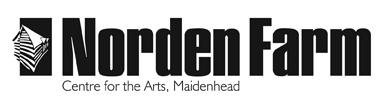 Classes and Activities – Information SheetDefacing the surface - SUM2019Category: 		Adult (18+ years) Date:			Saturday 1 JuneTime:			10am – 3pm Location:		Norden Farm Centre for the ArtsTutor:			Jo HallClass Size:		Up to 12Cost of class:	£38Course outline:In this workshop we will work with paper defaced before starting the work by soaking and crumpling and/or as part of the working process; indenting, creasing, scratching.  We will work intuitively producing abstract or imaginative landscape compositions.  Materials required and any additional costs: Please bring your own watercolour equipment; paint, brushes, palette, table easel or drawing board and wooden block, craft knife or one sided razor blade, masking tape, natural sponge if you have one, old toothbrush, paper towel, water pots, watercolour paper. Some paper will be available at cost.  Tutor biography: Jo is a landscape artist and has led a great variety of art workshops in Bath, London and Maidenhead, including for the . Jo is also an Honorary Member and Past President of the Society of Graphic Fine Art, the national drawing society. Published works include four features on drawing techniques in Artists and Illustrators Magazine. Exhibition venues include Mall Galleries; Menier Gallery; Llewellyn Alexander Gallery; RAC Pall Mall; Barbican Library; Tower 42 at R K Burt Gallery and Bankside Gallery.Jo is happy to take course content / materials enquiries via email: johall@mhstudios.co.ukTo book please contact the Box Office on 01628 788997 / www.nordenfarm.orgNorden Farm Centre for the Arts Ltd. (No. 5405277) & Norden Farm Centre Trust Ltd. (No. 2713653, Charity Registration No. 1013555) are companies registered in  and . The Registered Office is .